职业技能培训线上平台机构名单（55家）序号机构名称平台名称及网址平台名称及网址平台资源简述联系人1阿里巴巴（中国）教育科技有限公司淘宝大学
https://daxue.taobao.com淘宝大学
https://daxue.taobao.com涉及人工智能、电商及相关服务领域；主要有电商推广、电商运营、电商客服、美工、人工智能训练师等多个职业（工种/岗位）技能。王萍
186119161651阿里巴巴（中国）教育科技有限公司阿里巴巴认证
https://alicert.taobao.com阿里巴巴认证
https://alicert.taobao.com涉及人工智能、电商及相关服务领域；主要有电商推广、电商运营、电商客服、美工、人工智能训练师等多个职业（工种/岗位）技能。郭庆榕
130678555382钉钉（中国）信息技术有限公司钉钉职业技能培训在线平台钉钉APP钉钉职业技能培训在线平台钉钉APP涉及创新创业、新能源汽车、交通、安全、计算机操作、轻工工艺等领域；主要涵盖创业就业指导、新能源汽车技术、铁路交通运营管理、安全生产、纺织品设计、办公软件等10个以上职业（工种/岗位）技能。李晓燕
17681806118泉州：杨燕186069611153腾讯科技（深圳）有限公司腾讯课堂
http://Ke.qq.com腾讯课堂
http://Ke.qq.com涉及软件开发、网络安全、网络运营、网页设计、汽车维修等领域；主要包括前端工程师、渗透测试工程师、短视频运营、电商设计师、汽车维修工等40个以上职业（工种/岗位）技能。张泉
186821264994华为（杭州）培训中心有限公司华为人才在线平台
https://e.huawei.com/cn/talent/华为人才在线平台
https://e.huawei.com/cn/talent/涉及电子测试、计算机操作领域；主要涵盖ICT工程师、云计算技术、大数据技术、物联网技术、人工智能技术、鲲鹏芯片技术、数据库技术等30个以上职业（工种/岗位）技能。朱殿荣
18688820239薛峰
139101937285京东教育文化有限公司精英学习平台
http://j.jdlearn.com.cn/精英学习平台
http://j.jdlearn.com.cn/涉及物流、电商、人工智能、网络安全领域；主要包含物流仓储、供应链专业、电商运营、电商视觉设计、人工智能、网络安全等10个以上职业（工种/岗位）技能。郭雪瑶
150112968256北京五八信息技术有限公司五八大学
http://daxue.58.com五八大学
http://daxue.58.com涉及汽车、生活服务、房地产、信息化服务领域；主要有二手车鉴定评估师、母婴护理、保育员、家政服务员、房产经纪人、58同镇站长互联网能力提升等10个以上职业（工种/岗位）技能。贾利军
186012816177苏宁帮客科技服务有限公司苏宁帮客蓝狮学院
苏师傅APP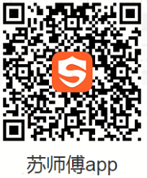 苏宁帮客蓝狮学院
苏师傅APP涉及电器安装与维修、家政服务领域；主要有：空调安装与维修、热水器安装与维修、采暖安装与维修、家电清洗服务、空气治理、保洁服务等10个以上职业（工种/岗位）技能。许致英 186516638008北京字节跳动科技有限公司字节跳动在线技能培训平台
https://m.toutiao.com/is/GewtUC/字节跳动在线技能培训平台
https://m.toutiao.com/is/GewtUC/涉及网站运营、品牌营销、电商领域；主要包括内容运营（图文及视频）、品牌营销、信息流营销、电商运营等多个职业（工种/岗位）技能。郭楠
138117741889济南阳光大姐服务有限责任公司阳光大姐家政培训平台
http://www.jzfwpxpt.com阳光大姐家政培训平台
http://www.jzfwpxpt.com涉及家政服务领域；主要涵盖家政服务员、母婴护理师、养老护理员、育婴员等10个以上职业（工种/岗位）技能。李凯15588816013陈平15588816007孙晓川1531531329910北京易盟天地信息技术股份有限公司“家政家园”微信公众号
家政家园APP“家政家园”微信公众号
家政家园APP涉及家政服务、餐饮服务领域；主要有家政服务员、母婴护理师、养老护理员、育婴员、中式面点、西餐烘焙、家庭营养餐等10个以上职业（工种/岗位）技能。孙伟妮
1891132201511北京三快在线科技有限公司美团大学
https://daxue.meituan.com美团大学
https://daxue.meituan.com涉及互联网运营、配送业务、生活服务领域；主要涵盖互联网美业运营、互联网酒店营销、网络配送、配送运营、餐饮运营等10个以上职业（工种/岗位）技能。孙宠
1861178031712北京智联三珂人才服务有限公司智联招聘https://td.zhaopin.com “智享盒子”微信小程序智联招聘APP“职Q课程专区”智联招聘https://td.zhaopin.com “智享盒子”微信小程序智联招聘APP“职Q课程专区”涉及职业指导、劳动关系协调、疫情防控领域；主要有：应届毕业生招聘、企业人力资源管理师、灵活用工模型设计、企业疫情防控等数个职业（工种/岗位）技能。姜莉 15210197388孙诚1391093961113北京猿圈科技有限责任公司猿圈学堂
https://college.oxcoder.com.cn猿圈学堂
https://college.oxcoder.com.cn涉及软件开发、人工智能领域；主要包括机器学习工程师、算法工程师、区块链工程师、数据挖掘工程师、微信小程序开发工程师等10个以上职业（工种/岗位）技能。赵云海010-574079611860046890114大连东软教育科技集团有限公司东软线上IT技能培训平台课程实践子平台
http://cps.neucoding.com慕课子平台
http://www.neumooc.com软件项目开发实训子平台
http://neulab.neumooc.com东软线上IT技能培训平台课程实践子平台
http://cps.neucoding.com慕课子平台
http://www.neumooc.com软件项目开发实训子平台
http://neulab.neumooc.com涉及软件开发领域；主要有JAVA语言程序设计、MySQL技术、HTML网页制作技术、Javascript程序设计、Java Web开发等10个以上职业（工种/岗位）技能。刘佳0411-848324651347860605515安徽双创教育科技有限公司双创教育科技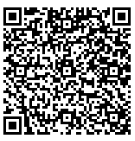 双创教育科技涉及汽车维修、汽配销售领域；主要包括汽车零件知识、汽车基础知识、汽车保养检查、车辆大修拆解、车辆故障诊断、专用工具设备知识等多个职业（工种/岗位）技能。戴国宝18130700089李峰1822142786816北京中鸿网略信息技术有限公司职业技能学训测云平台
http://www.chinact.com.cn职业技能学训测云平台
http://www.chinact.com.cn涉及新媒体运营、电子商务、计算机操作、机械加工、农业机械、旅游等领域；主要包括新媒体编辑、电子商务师、网络管理员、电子技术、车工、铸造工、家畜繁殖员、农机修理工、园艺技术、乡村旅游等20个以上职业（工种/岗位）技能。 夏敏1352144343117大能手教育科技（北京）有限公司大能手职业技能网络培训平台（技能大师在线培训平台）http://www.danengshou.com大能手职业技能网络培训平台（技能大师在线培训平台）http://www.danengshou.com涉及机械、家政服务类、电商运营、汽车维修类、工业机器人等领域；主要涵盖钢筋工、保育员、电商运营管理、汽车维修工、工业机器人系统运维、数控车工等40个以上职业（工种/岗位）技能。张蓁1370102932918河北省企业创新职业资格培训中心河北省职业培训公共服务平台
https://cms.wling.cn/d/u/hebzypx河北省职业培训公共服务平台
https://cms.wling.cn/d/u/hebzypx涉及劳动关系协调、安全生产、家政服务等领域；主要包括企业人力资源管理师、劳动关系协调员、安全评价师、育婴员等多个职业（工种/岗位）技能。王飞
1338301262019湖北麦丁人力资源有限公司湖北省育婴人才与信息服务公共平台
https://www.91maiding.com湖北省育婴人才与信息服务公共平台
https://www.91maiding.com涉及家政服务领域；主要有育婴员、母婴护理师等数个职业（工种/岗位）技能。冯锐1347611813120厦门智见文化传媒有限公司厦门智见：产业学院在线课堂https://appwsbybi5p8789.pc.xiaoe-tech.com
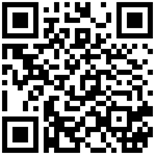 厦门智见：产业学院在线课堂https://appwsbybi5p8789.pc.xiaoe-tech.com
涉及网络营销、计算机操作、创业、疫情防控等领域；主要涵盖线上营销、商品营销、Excel办公软件、创业培训等10个以上职业（工种/岗位）技能。赵宇1390592420321山东格莱森信息技术有限公司潍坊职业培训网络平台
https://www.wfjtip.com潍坊职业培训网络平台
https://www.wfjtip.com涉及家政服务、餐饮服务、生活服务、汽车维修、机械、物业安全、疫情防控等领域；主要包括育婴员、中式面点师、美容师、农作物植保员、汽车维修工、钳工、铸造工、保安员、眼镜验光员等20个以上职业（工种/岗位）技能。李岩
1379312617822山东星科智能科技股份有限公司行知学徒网
https://www.ixueto.com行知学徒网
https://www.ixueto.com涉及机械、汽车维修、计算机操作、电子商务、保健按摩、餐饮等领域；主要涵盖电工、机床装调维修工、汽车维修工、计算机和办公设备维修人员、电子商务师、保健按摩师、中式烹调师、建筑机械操作及维修等30个以上职业（工种/岗位）技能。安佰平
18653156728400848008823双鸭山技师学院双鸭山“互联网+”尚农农民教育培训平台
http://sn.shangnong66ya.com/addons/fm_jiaoyu/admin双鸭山“互联网+”尚农农民教育培训平台
http://sn.shangnong66ya.com/addons/fm_jiaoyu/admin涉及电子商务、机械、计算机操作、交通、餐饮服务领域；主要有电商营销、维修电工、电焊工、计算机操作员、植保无人机、农机维修工、中式烹调师、营养配餐员等10个以上职业（工种/岗位）技能。梁天娇
1874691386324宁夏知学云科技有限公司知学云在线学习平台
http://zhijiao.zhixueyun.com知学云在线学习平台
http://zhijiao.zhixueyun.com涉及计算机操作、营销、交通运输、林业、安全、机械等领域；主要包括办公软件、产品销售、公路管理、林木种植技术、安全与应急管理、海洋油气操作工、钳工、维修电工等多个职业（工种/岗位）技能。范喆一010-84186882转80181861253607825北京奥鹏远程教育中心有限公司OPEN2U 智慧教育云平台
http://os.open.com.cnOPEN2U 智慧教育云平台
http://os.open.com.cn涉及软件开发、计算机技术领域、应聘指导等；主要有JavaScript程序设计、前端工程师、Java工程师、Android开发工程师、web前后端数据交互技术、面试就业能力提升等20个以上职业（工种/岗位）技能。田雷13801187871李微1391141752025北京奥鹏远程教育中心有限公司慕课网
https://www.imooc.com慕课网
https://www.imooc.com涉及软件开发、计算机技术领域、应聘指导等；主要有JavaScript程序设计、前端工程师、Java工程师、Android开发工程师、web前后端数据交互技术、面试就业能力提升等20个以上职业（工种/岗位）技能。赵冰丽
1861199997326山东瘦课网教育科技股份有限公司Sooc网创业能力提升云平台
http://yunying.soocedu.comSooc网创业能力提升云平台
http://yunying.soocedu.com涉及信息化应用技能、创业、职业指导领域；主要涵盖VR专业技术、人工智能技术、数据智能分析、创业能力、职业生涯规划与就业素质等10个以上职业（工种/岗位）技能。 刘秀英
1775353282627北京尚德在线教育科技有限公司“尚直播”在线直播教学平台
https://backstage.sunlands.com/login“尚直播”在线直播教学平台
https://backstage.sunlands.com/login涉及消防工程、建造工程领域。袁涛1861293284328百高国际教育科技集团有限公司建筑信息化管理技能培训服务平台
http://www.jzr8.com建筑信息化管理技能培训服务平台
http://www.jzr8.com涉及建筑领域；主要包括建筑工程、市政公用工程、建筑学、城市规划、风景园林、给排水、建筑环境与设备、工程造价等10个以上职业（工种/岗位）技能。张中华 13811657713孙洋1580156300829易联众(厦门)人力资源服务有限公司英才邦
http://www.yingcaibang.cn英才邦
http://www.yingcaibang.cn涉及健康服务、劳动关系、人力资源、计算机操作及网络等领域；主要有健康管理师、劳动关系协调员、企业人力资源管理师、计算机操作员、计算机网络管理员、制图员等近20个职业（工种/岗位）技能。林宇斌 1895006975530中教畅享（北京）科技有限公司电子商务职通车
http://www.itmc.org.cn电子商务职通车
http://www.itmc.org.cn涉及电子商务领域；主要有商品信息采集与处理、网络客户服务、网店装修、电子商务平台操作、搜索引擎推广、推荐引擎推广、社交媒体推广、网店运营、商务数据分析与应用、电商企业战略制定等数个职业（工种/岗位）技能。李晓洁1891181745031中安在线（北京）科技有限公司中安在线应急安全和职业技能培训平台http://tg.100anquan.com中安在线应急安全和职业技能培训平台http://tg.100anquan.com涉及职业指导、交通、安全生产等领域；主要有高中专毕业生职业指导、高危岗位劳动者安全培训、职业卫生接触岗位安全、安监执法人员岗位技能、安全员、巡查员等10个以上职业（工种/岗位）技能。胡娜
1366130875332北京华普亿方教育科技股份有限公司华普亿方互联网+创就业培训平台
http://www.newchuangye.com华普亿方互联网+创就业培训平台
http://www.newchuangye.com涉及创业领域；主要有“互联网+”创业培训、网络创业培训、就业通识技能培训等职业（工种/岗位）技能。张立群18600200087刘斌15810032972黄骁1891052090033北京环宇惠恩科技有限公司爱学友移动培训平台
爱学友APP爱学友移动培训平台
爱学友APP涉及人力资源、安全生产、劳动关系协调、物联网、家政服务等领域；主要包括企业人力资源管理师、安全员、劳动关系协调员、物联网安装调试员、实训指导师、育婴员、家政服务员、养老服务员等多个职业（工种/岗位）技能。柴楚乔13801211945柴勇1391050378634平安国际智慧城市科技股份有限公司知鸟智能培训一体化平台
http://www.zhi-niao.com知鸟智能培训一体化平台
http://www.zhi-niao.com涉及安全生产、就业创业等领域；主要涵盖安全管理员、驾驶员安全、退役军人就业创业、危化品从业人员安全生产、建筑从业农民工安全生产等数个职业（工种/岗位）技能。王泽木1370124489835冶金工业教育资源开发中心中国钢铁培训网  
http://www.gtpxw.com中国钢铁培训网  
http://www.gtpxw.com涉及冶金行业类；主要包括炼铁工、炼钢工、轧钢操作工、化学分析工、转炉炼钢工、高炉原料工、巡检工等10个以上职业（工种/岗位）技能。蔡林棚
15801381422 
010-6600143536安徽新华教育集团有限公司新华云课堂
http://yun.xhce.cn/新华云课堂
http://yun.xhce.cn/涉及电子商务、网络安全、软件设计开发、电子竞技、人工智能等领域；主要有电子商务、信息安全、UI设计、VR设计、室内设计、人工智能、电子竞技、网络工程等10个以上职业（工种/岗位）技能。徐老师133956979550551-6350075736安徽新华教育集团有限公司小程序二维码APP下载二维码涉及电子商务、网络安全、软件设计开发、电子竞技、人工智能等领域；主要有电子商务、信息安全、UI设计、VR设计、室内设计、人工智能、电子竞技、网络工程等10个以上职业（工种/岗位）技能。徐老师133956979550551-6350075736安徽新华教育集团有限公司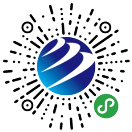 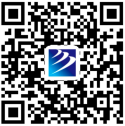 涉及电子商务、网络安全、软件设计开发、电子竞技、人工智能等领域；主要有电子商务、信息安全、UI设计、VR设计、室内设计、人工智能、电子竞技、网络工程等10个以上职业（工种/岗位）技能。徐老师133956979550551-6350075737宇威科技发展（青岛）有限公司会考吧智能在线培训平台http://xueyuan.huikao8.cn/会考吧智能在线培训平台http://xueyuan.huikao8.cn/涉及计算机操作、电子商务、生活服务、餐饮服务、家政服务等领域；主要涵盖计算机操作员、保健按摩师、电工、电子商务师、咖啡师、美容美发服务人员、育婴师、中式面点师等10个以上职业（工种/岗位）技能。赵子明
1867895167838厦门凤凰创壹软件有限公司100唯尔教育云平台
http://www.100VR.com100唯尔教育云平台
http://www.100VR.com涉及电子、餐饮服务、农业技术、汽车维修、新能源汽车、化工等领域；主要包括电子技术与应用、计算机技术、中餐烹饪、农业技术、汽修专业、新能源汽车技术、化工技术等20个以上职业（工种/岗位）技能。黄志兴1805007679839北京课通天下教育科技有限公司课通天下
http://www.keo2o.com课通天下
http://www.keo2o.com涉及机械加工、汽车维修、家政服务、创业、营销类、信息化应用技能类等领域；主要有维修电工、数控车工、数控铣工、磨工、育婴员、汽车修理工、大客户销售、创业技能、房产销售、办公软件、区块链等20个以上职业（工种/岗位）技能。温彬17384489009400-825-109940北京华夏安科信息技术有限公司链工宝在线教育培训平台
http://pc.lgb360.com链工宝在线教育培训平台
http://pc.lgb360.com涉及电焊、安全、化工、特种作业等领域；主要包括电工、焊接与热切割作业、高处作业、危险化学品安全作业、烟花爆竹安全作业等10个以上职业（工种/岗位）技能。方翔136755482751995549911841北京络捷斯特科技发展股份有限公司长风网
http://ykt.cfnet.org.cn长风网
http://ykt.cfnet.org.cn涉及物流、仓储、运输等领域；主要包含仓储操作、快运操作、仓储营销、运输客服、运输质控、货运代理、供应链管理等10个以上职业（工种/岗位）技能。曲妮17310490350010-65568598-802742贵州劳动力就业技能培训学校山海云汇职业教育平台
https://peixun.shanhaiyh.com山海云汇职业教育平台
https://peixun.shanhaiyh.com涉及农业、林业、生活服务、餐饮服务、创业领域；主要包括农作物植保、护林员、育婴员、养老护理员、健康管理师、中式面点师、农村实用技术、家政服务员、网络创业培训等10个以上职业（工种/岗位）技能。赵环红
1398416006643北京小桔科技有限公司滴滴课堂
https://z.didi.cn/6um7IE滴滴课堂
https://z.didi.cn/6um7IE主要涉及出租车行业领域；主要有：网约车驾驶员的职业道德和社会责任、基本服务技巧与禁忌、驾驶安全、行为安全、心理及生理健康、汽车安全检视等10个以上职业（工种/岗位）技能。冯馨18611922630盛增祥1861638879544深圳市凯为咨询有限公司职问
https://www.zhiwen.cn/职问
https://www.zhiwen.cn/包含职业指导、职场英语等领域；主要有：求职技巧、求职短视频制作及发布、求职英语等数个职业（工种/岗位）技能。邱康惠1301117898145江苏一道云科技发展有限公司一道云在线课程平台http://www.douxuedu.com一道云在线课程平台http://www.douxuedu.com包含云计算类、大数据领域；主要有：Linux Shell编程项目等18个云计算专业及《大数据平台搭建与配置管理》等8个大数据专业的岗位技能。刘学鹏
1869678099946深圳市企鹅网络科技有限公司Q学友
小程序二维码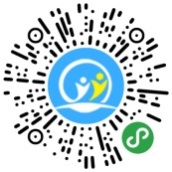 Q学友
小程序二维码主要涉及智能机械、生活服务、信息化应用技能、工业机器人、珠宝加工等领域；主要有：茶艺师、美容美发、烹饪面点、咖啡制作服务、电工通用能力训练、工业物联网技术、人工智能视觉编程、移动营销、智能化控制技术、智能制造设备故障诊断及维护、工业机器人编程与操作、工业机器人系统集成开发、工业机器人与自动化控制、计算机组装与维护、宝玉石鉴定、机械制图、速记、心理健康、玉雕基础、职业素养等50个左右职业（工种/岗位）技能。杨立春
1860307185047中国化学品安全协会CCSA化工（危险化学品）安全教育培训在线
http://www.chemicalsafety.org.cnCCSA化工（危险化学品）安全教育培训在线
http://www.chemicalsafety.org.cn包含化工、机械加工、安全生产领域；主要有：光气及光气化工艺、电工、钳工、企业安全生产管理人员安全生产管理知识培训等20个以上的职业（工种/岗位）技能。房志东
1881051600748上海职培通网络科技有限公司职培通
http://www.zpton.com职培通
http://www.zpton.com主要有机电、消防设施、餐饮、生活服务、食品安全等领域；主要有：电工、制冷工、焊工、消防设施操作员、智能楼宇管理员、烹调面点、保安员、家政服务员、养老护理员、办公应用软件、母婴护理、物业设施设备运行与维护、物业设施设备操作、物业水电维修、叉车、安全生产管理人员、食品安全加工操作人员、仓库保管工、电子电工、产品包装工等100多个职业（工种/岗位）技能。严老师4001002925 陶老师1363660746 49徐州集尔特信息科技有限公司家服统培网
http://www.cnjztp.com家服统培网
http://www.cnjztp.com包含生活服务、餐饮等领域；主要有：茶艺师、评茶师、美容师、美发师、育婴师、保育员、中式面点师、中式烹调师等多个职业（工种/岗位）技能。何景峰
1315198815850弘成科技发展有限公司弘成职业培训平台
http://zhiye.chinaedu.net弘成职业培训平台
http://zhiye.chinaedu.net包含就业创业、人力资源、软件开发、计算机应用等领域；主要有：创业培训、企业人力资源管理师、Web前端开发、视频后期制作、视频剪辑等30多个职业（工种/岗位）技能。原老师
1891017707951人力资源社会保障部中国人力资源社会保障出版集团中国职业培训在线http://px.class.com.cn中国职业培训在线http://px.class.com.cn主要涉及通用职业素质、生产制造、交通运输、家庭服务、餐饮服务、生活服务、管理、创业等领域；主要有工匠精神、养老护理员、家政服务员、育婴师、电工、焊工、车工、数控车工、汽车修理工、企业人力资源管理师、劳动关系协调员、中式烹调师、抹灰工、美发师、茶艺师、保安员、钳工等50个以上职业培训课程及相关教学资源。兰洁 010-649620311348880918252中国就业培训技术指导中心就业创业和职业培训在线http://jc.mohrss.gov.cn就业创业和职业培训在线http://jc.mohrss.gov.cn汇集在线职业指导、新业态就业、各类技能培训以及创业培训音频视频，为劳动者提供持续化的线上指导和服务。姜郁010-846611611391077098352中国就业培训技术指导中心新职业在线学习平台http://xzy.mohrss.gov.cn新职业在线学习平台http://xzy.mohrss.gov.cn集中展示人力资源和社会保障部发布的各新职业在线学习课程和线下培训信息，为社会公众提供学习平台，积极发挥新职业稳就业、促发展的重要作用。姜郁010-846611611391077098353人力资源社会保障部中国高级公务员培训中心中国国家人事人才培训网http://www.chinanet.gov.cn中国国家人事人才培训网http://www.chinanet.gov.cn主要包含疫情防控、建筑、软件开发、电子设备制造维修、创业指导、安全生产等领域；主要有：抗疫答疑、施工图设计、Java开发、电力电缆与光缆生产设备维护与保养、供应链创新与应用、安全生产管理与工伤事故预防等多个职业（工种/岗位）技能。史军燕010-648296071391006620954人力资源和社会保障部教育培训中心人力资源和社会保障部教育培训网http://edu.mohrss.gov.cn人力资源和社会保障部教育培训网http://edu.mohrss.gov.cn主要包括新媒体运营、移动机器人、社会心理、生活服务、计算机应用、物流、建筑、信息安全等领域；主要有：新媒体运营、移动机器人技术、社会心理服务、新餐饮门店管理、先进计算应用技术、智慧物流、装配式建筑制造管理、电竞赛事运营、信息安全技术、绿色建筑设计、二手车车况检测等数个职业（工种/岗位）技能。任大为010-648421521760030691655人力资源和社会保障部国际交流服务中心技能大师在线培训平台http://dashi.danengshou.com/技能大师在线培训平台http://dashi.danengshou.com/由人力资源社会保障部国际交流服务中心与大能手教育科技（北京）有限公司合作建设的专门从事世赛成果推广和职业技能培训的平台，通过“互联网+职业技能培训模式”，打造内容丰富、形式多样、质量上乘的线上培训课程。郭晓军010-84216828张蓁010-59007081转张蓁